2020年『諸羅盃』全國網球團體網球錦標賽執行長：黃士哲 電話: 0912-128189  副執行長: 黃克恭 電話: 0932-807888一、指導單位：行政院體育署、中華民國網球協會。二、主辦單位：嘉義市體育會網球委員會。三、協辦單位：嘉義市立體育場、嘉義市體育會、各縣市網球委員會。四、贊助單位：財團法人嘉義市私立福添福社會福利慈善事業基金會、新民路加油站有限公司。五、比賽日期：全國社會公開團體賽 109年10月17、18日（星期六/日）				若遇雨延期將順延兩週至109年10月31日、11月1日（星期六/日）因應武漢肺炎疫情，不舉辦開幕及抽獎活動，惟本會主委加碼贈送所有參賽選手參加獎乙份六、比賽地點：嘉義市立網球場(嘉義市體育路4號)，網球場電話：05-2243001。七、比賽項目： 八、比賽用球：本次比賽用球採用Slazenger比賽用球九、比賽規則：採中華民國網球協會審定之最新網球規則及行為準則。[附件一] 循環賽成績計算方式： 團體賽每場比賽已分出勝負之球隊，由裁判判定獲勝後，其餘各點不再繼續比賽。勝一場得 2 分，敗一場得 1 分，棄權以零分計，以積分多寡計算名次。凡中途棄權退出比賽者，不予列入名次，其已賽之結果均不予計算。積分相同時名次判定之優先順序： 兩隊積分相同時以該兩隊比賽之勝隊獲勝。 如遇三隊或三隊以上積分相同時，以積分相同之相關各隊比賽結果之勝點和負點之 商判定之。若再相同時以該相關各隊比賽結果之勝局數和負局數之商判定之。如仍相同時，則由裁判長主持抽籤決定。 計算勝率公式為：勝率=勝點（局）除以負點(局)。十、報名辦法:時間：自即日起至109年9月25日（星期五）止。(大會將於報名截止後三日內於「嘉義市立網球場公布欄、嘉義市體育會網站及嘉義市網委會粉絲頁」公佈報名接受名單，如有問題請在109年10月2日前與『執行長-黃士哲先生』聯絡修正，連絡電話：0912-128-189。 報名方式：   請上中華民國網球協會、嘉義市體育會網站或嘉義市網委會粉絲頁(請掃描右圖QR code)下載報名表，填寫報名表並註明參加隊名: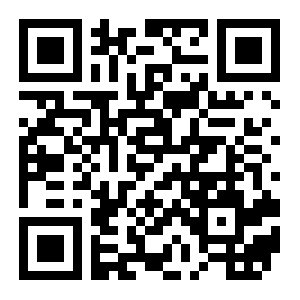 掛號郵寄至嘉義市興業東路145巷72號(黃克恭先生收  0932-807-888)親送嘉義市立網球場-黃炳坤先生E-mail至本會競賽組-黃士哲先生信箱 ggg2266jay.mse96@g2.nctu.edu.tw報名費： 報名全國團體組每隊報名費新台幣1,000元整，未繳交者視同未完成報名。銀行代號： 808 玉山銀行帳戶名稱 : 黃克恭帳號： 0509-979-088379 東嘉義分行（請將匯款帳號後五碼與網路報名表一併E-mail回傳至本會競賽組黃士哲先生信箱如上）十一、抽籤日期：109年10月3日（星期六）上午10:00於嘉義市立網球場舉行，如未派代表抽籤者，由主辦單位代抽，不得異議。抽籤結果及賽程將於109年10月5日(一)同步公佈於嘉義市立網球場公布欄、嘉義市體育會網站及嘉義市網委會粉絲頁。十二、比賽制度：  （一）每場比賽，選手不得重複出賽(兼點)。 （二）每人僅可報名乙隊，如有重複報名，則以第一次出場比賽之隊伍為歸屬；如有選手重複報名並出賽，經查屬實，其第二次出賽隊伍取消比賽資格，如已賽過不再重賽。 （三）各組依報名隊數多寡決定賽制（是否增加鼓勵組，同視報名隊數多寡決定之）。 （四）三點雙打均採一盤六局NO AD制，五平時採七分決勝局。 （五）各場出賽名單前兩點不得排空點，否則全隊失格。 （六）參賽選手經點名超過10分鐘仍未出場比賽，視同排空點;如需查驗證件，10分鐘內提不出證明者，視同排空點。如有冒名頂替或資格不符，全隊判取消資格。 （七）因賽程之需要大會有權變更賽程、場地。 （八）選手報名須確實審酌個人健康，經醫生確認適合參賽；賽會期間因個人因素發生意外事故，大會除盡力協助外，不負任何法律責任。 （九）大會將為所有人員投保公共意外責任險，參賽選手請自行投保個人平安險。十三、獎    勵： （一）大會免費提供瓶裝礦泉水並於中午統一提供便當。（二）全國網球團體賽：優勝隊伍由大會頒發獎金、獎盃以玆鼓勵。 獎金分配如下表十四、申   訴：  (一)凡規則有明文規定或有同等意義解釋者，及比賽中事實的判定，以巡場裁判或主審之判決為最終判決，不得提出異議。  (二)球員資格之申訴，應於該場比賽開始前提出，身份之申訴應在各點第二局開始比賽前提出，否則不予接受。  (三)資格或身份之申訴提出後，雙方球員應於10分鐘內，提出身份證或駕駛執照以茲證明，但比賽仍應繼續進行，如選手資格或身分申訴成功，則全隊取消比賽資格。  (四)資格不符及冒名頂替者，經查屬實，全隊取消比賽資格。  (五)有關比賽事項申訴，應由領隊或教練提出方予接受。十五、本辦法如有未盡事宜，得由大會修正公佈之。2020年『諸羅盃』全國網球團體錦標賽 報名表比賽日期：109年10月17、18日2020年『諸羅盃』全國網球團體錦標賽 報名表比賽日期：109年10月17、18日組 別辦      法資            格全國男子網球團體賽採三點雙打賽(一盤六局決勝，NO-AD賽制），不得兼點。每隊報名參賽選手8人(領隊、教練不能下場)。本錦標賽至多接受32支隊伍參加。依參賽隊數多寡決定賽制。（一）凡愛好網球運動者，均可自由組隊報名參加。（二）合乎下列規定之選手，不可報名。凡曾參加104、106、108年全國運動會網球賽。106、107、108、109年台維斯盃選手。報名截止日期當月中華民國網球協會公佈全國青少年16歲組、18歲組排名單雙打前16名內。報名截止日期當月中華民國網球協會公佈全國排名單雙打64名內。全國女子網球團體賽採三點雙打賽(一盤六局決勝，NO-AD賽制），不得兼點。每隊報名參賽選手8人(領隊、教練不能下場)。本錦標賽至多接受32支隊伍參加。依參賽隊數多寡決定賽制。（一）合乎下列規定之選手，不可報名。凡曾參加104、106、108年全國運動會網球賽。106、107、108、109年台維斯盃選手。報名截止日期當月中華民國網球協會公佈全國青少年16歲組、18歲組排名單雙打前16名內。報名截止日期當月中華民國網球協會公佈全國排名單雙打64名內。（二）女子組選手不能跨組出賽，若跨組報名，以第一次比賽之隊伍為歸屬。全國男子網球團體賽       名  次獎  金	第一名第二名第三名(兩隊並列)第五名(並列)全國男子網球團體賽24隊(含)以上5000030000150008000全國男子網球團體賽16-23隊300001500080004000全國男子網球團體賽8-15隊1500080004000全國男子網球團體賽未滿8隊  取消該組比賽  取消該組比賽  取消該組比賽  取消該組比賽全國女子網球團體賽        名  次 獎  金第一名第二名第三名(兩隊並列)第五名(並列)全國女子網球團體賽24隊(含)以上300001500080002000全國女子網球團體賽16-23隊200001000060001500全國女子網球團體賽8-15隊1500080004000全國女子網球團體賽未滿8隊  取消該組比賽  取消該組比賽  取消該組比賽  取消該組比賽全國男子網球團體賽全國男子網球團體賽全國男子網球團體賽全國男子網球團體賽隊 名：隊 名：領 隊：領 隊：領 隊：領 隊：教 練：教 練：聯絡人姓名：聯絡人姓名：聯絡人姓名：聯絡人姓名：E-mail：(請務必填寫，以便訊息及賽程通知)E-mail：(請務必填寫，以便訊息及賽程通知)聯絡人手機：聯絡人手機：聯絡人手機：聯絡人手機：匯款後五碼 :匯款後五碼 :職稱姓  名性別身分證字號身分證字號出生年月日隊長1隊員2隊員3隊員4隊員5隊員6隊員7隊員8全國女子網球團體賽全國女子網球團體賽全國女子網球團體賽全國女子網球團體賽隊 名：隊 名：領 隊：領 隊：領 隊：領 隊：教 練：教 練：聯絡人姓名：聯絡人姓名：聯絡人姓名：聯絡人姓名：E-mail：(請務必填寫，以便訊息及賽程通知)E-mail：(請務必填寫，以便訊息及賽程通知)聯絡人手機：聯絡人手機：聯絡人手機：聯絡人手機：匯款後五碼 :匯款後五碼 :職稱姓  名性別身分證字號身分證字號出生年月日隊長1隊員2隊員3隊員4隊員5隊員6隊員7隊員8